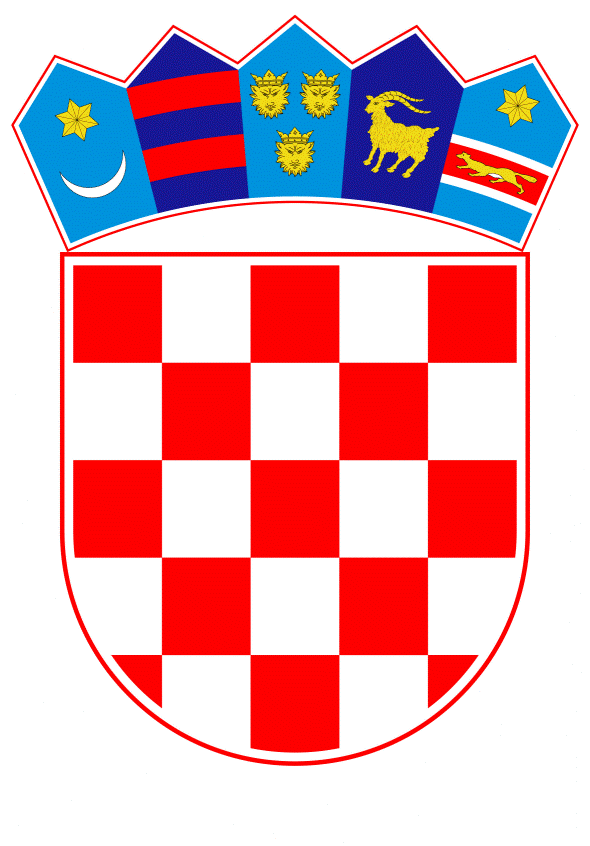 VLADA REPUBLIKE HRVATSKEZagreb, 9. siječnja 2020.______________________________________________________________________________________________________________________________________________________________________________________________________________________________Banski dvori | Trg Sv. Marka 2  | 10000 Zagreb | tel. 01 4569 222 | vlada.gov.hrPRIJEDLOGVLADA REPUBLIKE HRVATSKENa temelju članaka 60. stavka 4. Zakona o lovstvu („Narodne novine“, broj: 99/18. i 32/19.) i članka 31. stavka 2. Zakona o Vladi Republike Hrvatske („Narodne novine“, broj: 150/11., 119/14., 93/16. i 116/18.), Vlada Republike Hrvatske je na sjednici održanoj _______________ donijelaODLUKUO OSNIVANJU NACIONALNOG POVJERENSTVA ZA GOSPODARENJE SMEĐIM MEDVJEDOM (Ursus arctos L.) I.Ovom Odlukom osniva se Nacionalno povjerenstvo za gospodarenje smeđim medvjedom (Ursus arctos L.) (u daljnjem tekstu: Povjerenstvo) na rok od četiri godine.II.U Povjerenstvo se imenuju:1. za predsjednika:– Tomislav Žuglić, dipl. ing. šum., Ministarstvo poljoprivrede2. za članove:– Antonija Bišćan, dipl. ing. šum., Državni inspektorat Republike Hrvatska– prof. dr. sc. Marijan Grubešić, Šumarski fakultet Sveučilišta u Zagrebu– izv. prof. dr. sc. Nikica Šprem, Agronomski fakultet Sveučilišta u Zagrebu– mr. sc. Ivica Budor, Hrvatski lovački savez– prof. dr. sc. Đuro Huber, Veterinarski fakultet Sveučilišta u Zagrebu– doc. dr. sc. Magda Sindičić, Veterinarski fakultet Sveučilišta u Zagrebu– mr. Jasna Jeremić, dr. med. vet., Ministarstvo zaštite okoliša i energetike– Stjepan Gospočić, dipl. ing. šum., Ministarstvo zaštite okoliša i energetike– Zrinka Domazetović, dipl. ing. biol., Ministarstvo zaštite okoliša i energetike3. za tajnika:– Zrinko Jakšić, dipl. ing. šum., Ministarstvo poljoprivredeIII.Zadaća Povjerenstva je izrada i provođenje Plana gospodarenja smeđim medvjedom u Republici Hrvatskoj i njegovih revizija, akcijskog plana te praćenje ostvarenja planiranih aktivnosti i ocjena učinkovitosti provedbe Plana gospodarenja smeđim medvjedom u Republici Hrvatskoj. Povjerenstvo izrađuje preporuke, mišljenja i izvješća o gospodarenju smeđim medvjedom te daje smjernice za donošenje novih ili izmjene važećih propisa na ovom području.IV.Stručne i administrativne poslove za Povjerenstvo obavlja ministarstvo nadležno za poslove lovstva.U rad Povjerenstva mogu se, prema potrebi, uključiti i druge osobe, o čemu odlučuje Povjerenstvo.V.Organizacija i način rada Povjerenstva utvrđuje se poslovnikom koji donosi Povjerenstvo uz suglasnost ministra nadležnog za poslove lovstva.VI.Povjerenstvo o svom radu pisanim putem izvješćuje ministarstvo nadležno za poslove lovstva najmanje jedanput godišnje. VII.Sredstva za rad Povjerenstva osiguravaju se u Državnom proračunu Republike Hrvatske, u okviru razdjela 060 Ministarstva poljoprivrede, na proračunskoj aktivnosti A568060 - Unaprjeđenje lovstva, izvor financiranja 43 - Ostali prihodi za posebne namjene.Predsjednik i članovi Povjerenstva koji su zaposlenici tijela državne uprave, za rad/članstvo u Povjerenstvu ne mogu primati naknadu.Za članove Povjerenstva koji nisu osobe iz stavka 2. ove točke, utvrđuje se neto-naknada u iznosu od 150,00 kuna po sudjelovanju na sjednici.VIII.Ova Odluka stupa na snagu danom donošenja, a objavit će se u »Narodnim novinama«.Klasa: Urbroj: Zagreb, Predsjednikmr. sc. Andrej Plenković, v. r.O B R A Z L O Ž E NJ EOdredbom članka 60. stavka 4. Zakona o lovstvu („Narodne novine“, broj: 99/18. i 32/19.) propisano je da nacionalno povjerenstvo za gospodarenje pojedinom divljači imenuje Vlada Republike Hrvatske na prijedlog ministra, iz reda stručnih službenika Ministarstva i ministarstva nadležnog za poslove zaštite prirode, znanstvenih i stručnih djelatnika te predstavnika drugih tijela na rok od četiri godine.Zadaća Povjerenstva je izrada i provođenje Plana gospodarenja smeđim medvjedom i njegovih revizija, akcijskog plana gospodarenja smeđim medvjedom te praćenje ostvarenja planiranih aktivnosti i ocjena učinkovitosti provedbe Plana gospodarenja. Povjerenstvo izrađuje preporuke, mišljenja i izvješća o gospodarenju smeđim medvjedom te daje smjernice za donošenje novih ili izmjene važećih propisa na ovom području.Stručne i administrativne poslove za Povjerenstvo obavljat će ministarstvo nadležno za poslove lovstva.Sredstva za rad Povjerenstva osigurat će se iz sredstava Državnog proračuna Republike Hrvatske na poziciji ministarstva nadležnog za poslove lovstva. Predlagatelj:Ministarstvo poljoprivredePredmet:Prijedlog Odluke o  osnivanju Nacionalnog povjerenstva za gospodarenje smeđim medvjedom (Ursus arctos L.)